Попълва се от Патентното ведомство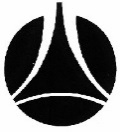 ПАТЕНТНО ВЕДОМСТВОНА РЕПУБЛИКА БЪЛГАРИЯПопълва се от Патентното ведомствоБул. "Д-р Г.М. Димитров" № 52, вх. БСофия 1040Тел. 9701 321, Факс 87 35 258БНБ-ЦУ в лева IBAN BG90 BNBG 9661 3100 1709 01BIC BNBGBGSD Бул. "Д-р Г.М. Димитров" № 52, вх. БСофия 1040Тел. 9701 321, Факс 87 35 258БНБ-ЦУ в лева IBAN BG90 BNBG 9661 3100 1709 01BIC BNBGBGSD ИСКАНЕ ЗА ВПИСВАНЕ НА ЛИЦЕНЗИЯ ЗА ЗАЯВКА ЗА  ПАТЕНТ ЗА ИЗОБРЕТЕНИЕ   РЕГИСТРАЦИЯ НА ПОЛЕЗЕН МОДЕЛ  СЕРТИФИКАТ ЗА ДОПЪЛНИТЕЛНА ЗАКРИЛА(в съответствие с чл. 31 от ЗПРПМ)ИСКАНЕ ЗА ВПИСВАНЕ НА ЛИЦЕНЗИЯ ЗА ЗАЯВКА ЗА  ПАТЕНТ ЗА ИЗОБРЕТЕНИЕ   РЕГИСТРАЦИЯ НА ПОЛЕЗЕН МОДЕЛ  СЕРТИФИКАТ ЗА ДОПЪЛНИТЕЛНА ЗАКРИЛА(в съответствие с чл. 31 от ЗПРПМ)ИСКАНЕ ЗА ВПИСВАНЕ НА ЛИЦЕНЗИЯ ЗА ЗАЯВКА ЗА  ПАТЕНТ ЗА ИЗОБРЕТЕНИЕ   РЕГИСТРАЦИЯ НА ПОЛЕЗЕН МОДЕЛ  СЕРТИФИКАТ ЗА ДОПЪЛНИТЕЛНА ЗАКРИЛА(в съответствие с чл. 31 от ЗПРПМ)1. ДАННИ  ЗА  ЗАЯВКАТА:1. ДАННИ  ЗА  ЗАЯВКАТА:1. ДАННИ  ЗА  ЗАЯВКАТА:А. Номер на заявката:                              А. Номер на заявката:                              А. Номер на заявката:                              Б. Наименование:      Б. Наименование:      Б. Наименование:      2. ДАННИ  ЗА  ЛИЦЕНЗОДАТЕЛЯ:2. ДАННИ  ЗА  ЛИЦЕНЗОДАТЕЛЯ:2. ДАННИ  ЗА  ЛИЦЕНЗОДАТЕЛЯ:А. Трите имена на физическото лице или наименованието, вида на юридическото лице: ЕИК/ БУЛСТАТ:      А. Трите имена на физическото лице или наименованието, вида на юридическото лице: ЕИК/ БУЛСТАТ:      А. Трите имена на физическото лице или наименованието, вида на юридическото лице: ЕИК/ БУЛСТАТ:      Б. Трите имена на представляващия юридическото лице:Б. Трите имена на представляващия юридическото лице:Б. Трите имена на представляващия юридическото лице:3. ДАННИ ЗА  ЛИЦЕНЗОПОЛУЧАТЕЛЯ:А. Трите имена на физическото лице или наименованието, вида на юридическото лице и адрес:     ЕИК/ БУЛСТАТ:      Б. Трите имена на представляващия юридическото лице:3. ДАННИ ЗА  ЛИЦЕНЗОПОЛУЧАТЕЛЯ:А. Трите имена на физическото лице или наименованието, вида на юридическото лице и адрес:     ЕИК/ БУЛСТАТ:      Б. Трите имена на представляващия юридическото лице:3. ДАННИ ЗА  ЛИЦЕНЗОПОЛУЧАТЕЛЯ:А. Трите имена на физическото лице или наименованието, вида на юридическото лице и адрес:     ЕИК/ БУЛСТАТ:      Б. Трите имена на представляващия юридическото лице:В. Адрес на лицензополучателя:Телефон:                                                  е -поща:      В. Адрес на лицензополучателя:Телефон:                                                  е -поща:      В. Адрес на лицензополучателя:Телефон:                                                  е -поща:      4. ДАННИ ЗА ПЪЛНОМОЩНИК: Представител по индустриална собственост                                             рег. №        Съдружие на представители по индустриална собственост                   рег. №        Дружество на представители по индустриална собственост                 рег. №        Адвокат   Съдружие на адвокати      Дружество на адвокати    Лице, предоставящо услуги еднократно или временно в РБ4. ДАННИ ЗА ПЪЛНОМОЩНИК: Представител по индустриална собственост                                             рег. №        Съдружие на представители по индустриална собственост                   рег. №        Дружество на представители по индустриална собственост                 рег. №        Адвокат   Съдружие на адвокати      Дружество на адвокати    Лице, предоставящо услуги еднократно или временно в РБИме, презиме, фамилия на лицето или наименование на съдружието/дружествотоЕИК/БУЛСТАТ (само за  съдружие/дружество): Име, презиме, фамилия и длъжност на законния представител на съдружието/дружеството (само за  съдружие/дружество):Адрес (град, улица, номер, пощ. код):Държава:      (по постоянен адрес/седалище)Код на страната:Телефон:      е - поща:      5. ДАННИ ВЪВ ВРЪЗКА С ИСКАНОТО ВПИСВАНЕ:А. Вид на лицензията:  -	изключителна;  - 	неизключителна;  - 	пълна;  - 	ограничена;Б. Срок на лицензията:      5. ДАННИ ВЪВ ВРЪЗКА С ИСКАНОТО ВПИСВАНЕ:А. Вид на лицензията:  -	изключителна;  - 	неизключителна;  - 	пълна;  - 	ограничена;Б. Срок на лицензията:      